POVJERENSTVO ZA ZAKUP JAVNIH POVRŠINAKLASA: 944-08/22-01/02URBROJ: 2133/01-10-01/05-22-4 Karlovac, 13. travnja  2022.  godine  Temeljem Odluke gradonačelnika Grada Karlovca KLASA: 944-08/22-01/02,  URBROJ: 2133/01-10-01/05-22-3, od dana 13. travnja  2022. godine, Povjerenstvo za zakup javnih površina (u daljnjem tekstu: Povjerenstvo) objavljuje N A T J E Č A Jza davanje u podzakup zemljišta za postavljanje montažnog objekta - drvene kućicena prostoru između željezničke pruge i Gradske tržniceDaje se podzakup dio građevinskog zemljišta pod oznakom kč.br. 4190/4 k.o. Karlovac II u svrhu obavljanja gospodarske djelatnosti postavljanjem privremenog montažnog objekta – drvene kućice.Zemljište se dodjeljuje prema lokacijama utvrđenim Internim planom rasporeda kako slijedi:Izgled, oblik i vrsta privremenog montažnog objekta - drvene kućice propisan je Internim planom.Natjecati se mogu pravne i fizičke osobe registrirane za obavljanje djelatnosti iz ovog natječaja.Lokacije se daju u podzakup na razdoblje od 01.05.2022. do 31.12.2024. godine. Ukoliko prestane važiti Ugovor o zakupu sklopljen između Grada Karlovca kao zakupnika i HŽ- Hrvatskih željeznica d.o.o. kao zakupodavca, danom prestanka ugovora o zakupu prestaje i ugovorni odnos između podzakupnika i podzakupca. U slučaju da na zemljištu koje je predmet ovog natječaja započnu infrastrukturni radovi od strane HŽ- Hrvatskih željeznica d.o.o. i prije proteka vremena na koji je sklopljen ugovor, podzakupnik se obvezuje ukloniti montažni objekt, o svom trošku, u najkraćem primjerenom roku od dana primljene pisane obavijesti.Ukoliko je na zemljištu koje je predmet ovog natječaja potrebno izvesti radove radi izgradnje, održavanja ili otklanjanja hitnih kvarova na vodovima i pripadajućim objektima elektroenergetske, elektroničke komunikacijske, toplovodne, plinovodne, naftovodne, vodovodne i odvodne infrastrukture, PODZAKUPNIK je dužan privremeno ukloniti OBJEKT sa zemljišta o svom trošku, u najkraćem primjerenom roku od dana primljene pisane obavijesti.Za obavljanje predviđene djelatnosti na javnoj površini zakupnik je dužan pribaviti dozvole potrebne po posebnim propisima. U podzakupninu nije uračunat trošak priključka i potrošnje električne energije, vode, održavanje čistoće i ostalih komunalnih davanja koje zakupoprimac snosi o svom trošku.Ponuditelj je dužan uplatiti jamčevinu za ozbiljnost ponude u iznosu tri početne podzakupnine, na žiro račun HR78 2400 0081 8179 0000 0, uz model 68, poziv na broj 5738-OIB ponuditelja.  Ponuda mora sadržavati:Osnovne podatke o ponuditelju (ime i prezime, adresa, OIB za fizičku osobu, odnosno naziv, sjedište, OIB za pravnu osobe, telefon, e-adresa te drugi kontakt podaci, naziv banke i broj računa ponuditelja za povrat jamčevine u slučaju njezinog neprihvaćanja);Oznaku objekta i mjesta za koje se daje ponuda,Ponuđeni iznos podzakupnine,Presliku izvatka iz odgovarajućeg registarskog upisnika (sudski, obrtni, i sl.), odnosno presliku osobne iskaznice,Potvrdu Porezne uprave o ispunjenim dospjelim novčanim obvezama po osnovi javnih davanja prema Gradu Karlovcu o kojima službenu evidenciju vodi Porezna uprava, ne stariju od 30 dana,Bjanko zadužnicu do iznosa godišnje ponuđene podzakupnine,dokaz o uplaćenoj jamčevini,izjavu ponuditelja, kojom se obvezuje da će u slučaju ako njegova ponuda bude prihvaćena, sklopiti ugovor o podzakupu na njegov trošak, da u cijelosti prihvaća uvjete natječaja, te da njegova ponuda ostaje na snazi 90 dana, računajući od dana otvaranja ponuda.Ponude se dostavljaju u zatvorenim omotnicama na adresu: Grad Karlovac, Banjavčićeva 9, 47000 Karlovac, Povjerenstvo za zakup javnih površina s naznakom: „Ponuda na javni natječaj za podzakup lokacija uz željezničku prugu – NE OTVARATI“.Ponude trebaju biti zaprimljene u pisarnici Grada Karlovca do 29.04.2022. godine, u 12,00 sati, bez obzira na način dostave.Uz ispunjenje ostalih uvjeta iz natječaja, najpovoljniji je ponuditelj koji ponudi najveći iznos podzakupnine.Ukoliko pristignu dvije identične potpune ponude, s istim iznosom ponuđene podzakupnine, ponuditelji će biti pozvani da u roku tri dana po primitku obavijesti u zatvorenoj omotnici dostave nadopunu ponude, kako bi se donijela odluka o najpovoljnijem ponuditelju. Odluku o odabiru najpovoljnijeg ponuditelja donosi gradonačelnik na prijedlog nadležnog Povjerenstva, a ista se dostavlja svim sudionicima natječaja u roku osam dana od dana otvaranja ponuda.Ako najpovoljniji ponuditelj odustane od ponude nakon otvaranja ponuda ili ako odabrani ponuditelj ne sklopi ugovor o podzakupu u roku osam dana od dana primitka prijedloga ugovora, gubi pravo na povrat jamčevine, a ugovor će se sklopiti sa sljedećim najpovoljnijim ponuditeljem ili će se raspisati novi natječaj za istu lokaciju.Neće se razmatrati: nepravodobne ponude, nepotpune ponude, ponude onih ponuditelja koji ne ispunjavaju uvjete natječaja, ponude onih ponuditelja čiji je vlasnik, suvlasnik ili direktor povezana osoba s fizičkom ili pravnom osobom koja ima nepodmirene obveze s bilo koje osnove, uključujući i obveze preostale nakon okončanja stečajnog ili likvidacijskog postupka poslovnog subjekta (pravne osobe/obrta), kojima je podnositelj zahtjeva bio osnivač, vlasnik ili većinski suvlasnik ili im je dug otpisan zbog stečaja ili likvidacije povezane osobe prema Gradu Karlovcu i trgovačkim društvima u kojima Grad Karlovac ima više od 50 % vlasništva i ustanovama kojih je Grad osnivač. Zakupljenu javnu površinu podzakupnik nema pravo davati u podzakup. Podzakupnik je dužan da o svom trošku postaviti privremeni objekt, izraditi potrebne priključke, ishoditi suglasnosti i dozvole za postavljanje privremenog objekta i obavljanje djelatnosti sukladno važećim propisima, uredno održavati lokaciju i pridržavati se propisanog radnog vremena.Grad Karlovac i odabrani ponuditelj će međusobna prava i obveze urediti ugovorom o podzakupu koji se potvrđuje kod javnog bilježnika i ima snagu ovršnog javnobilježničkog akta. Troškove potvrde snosi zakupoprimac.Ponuditelju čija je ponuda izabrana kao najpovoljnija uplaćena jamčevina se uračunava u beskamatni polog za plaćanje zakupnine i drugih troškova do prestanka ugovora o podzakupu bez prava na kamate, a ostalim se natjecateljima uplaćena jamčevina vraća u roku od 8 dana od izbora najpovoljnijeg ponuditelja, bez prava na kamate. Prije zaključivanja ugovora o podzakupu podzakupnik je dužan  na ime osiguranja plaćanja dostaviti bjanko zadužnicu potvrđenu kod javnog bilježnika na iznos koji pokriva razliku između pune ugovorene podzakupnine za cijelo razdoblje i uplaćene jamčevine.Povjerenstvo ima pravo, bez obrazloženja, poništiti natječaj odnosno ne prihvatiti niti jednu ponudu, bez odgovornosti Grada Karlovca za eventualnu štetu. U tom slučaju uplaćeni iznos jamčevine odnosno ponuđena podzakupnina bit će vraćena ponuditelju, bez prava na kamate.Na ovaj natječaj primjenjuju se, pored zakona i drugih propisa, i opći akti Grada Karlovca. Dodatne obavijesti o natječaju mogu se dobiti mogu se dobiti u Upravnom odjelu za imovinsko pravne poslove i upravljanje imovinom, Banjavčićeva 9 ili na telefon 628-146. Povjerenstvo za zakup javnih površina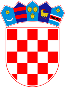 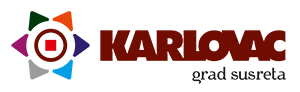 		REPUBLIKA HRVATSKAKARLOVAČKA ŽUPANIJA		REPUBLIKA HRVATSKAKARLOVAČKA ŽUPANIJA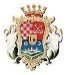 GRAD KARLOVACRed. br.BrojlokacijeDjelatnost/namjenaPovršina lokacije u m²Početna mjesečna podzakupnina u knTrajanje zakupa1.1Trgovina na malo (osim prehrane)9590,00+PDVod 01.05.2022. do 31.12.2024. godine2.2Trgovina na malo (osim prehrane)9590,00+PDVod 01.05.2022. do 31.12.2024. godine 